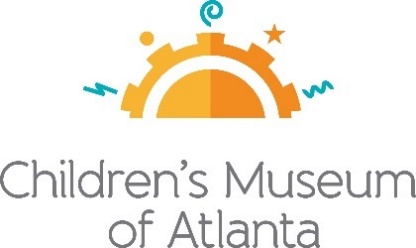 Contact:Alison WentleyBRAVE Public Relations
404.233.3993awentley@emailbrave.com  FOR IMMEDIATE RELEASEMarch into spring at Children’s Museum of AtlantaKids invited to Read Across America, celebrate International Women’s Day and more!ATLANTA (February 28, 2020) – Children’s Museum of Atlanta will ring in the new season with a variety of festivities and educational programming throughout March. Little ones can travel to India during the magical Festival of Holi, learn about the achievements of women from around the world on International Women’s Day, discover the luck of the Irish on St. Patrick’s Day and more! The Museum’s limited-time traveling experience, Nickelodeon’s Teenage Mutant Ninja Turtles ™: Secrets of the Sewer™ also continues all month long! March Special Programming:Read Across America Celebration 
Monday, March 2
Join CMA for the National Education Association’s annual Read Across America event! Join the Georgia Association of Educators for a special Storytime at 11:00 and receive a Read Across America participation certificate! Later in the day, children will enjoy stories read by our Imaginators as well as participate in themed activities in our Art Studio, Science Bar, and Build it Lab, including a special bookmark station. Read Across America is a national initiative that motivates kids to read, brings the joys of reading to students of all ages, and makes all children feel valued and welcome.  Holi Celebration Saturday, March 7Join Kahaaniya for Kids as they present a very special puppet show incorporating a colorful narrative dance to celebrate the free spirit within everyone. The story will begin with Pallavi, a children’s author, who receives a surprise invitation from a fan named Maya to come celebrate the Festival of Holi in India! The audience will be magically transported to India, where Maya and her neighbors are getting ready for the celebrations. As Pallavi talks to all the neighbors, she learns the true meaning behind this colorful festival. One of Maya’s wise neighbors tells the audience about Lord Krishna and how his free spirit was loved by everyone. Lord Krishna teaches people young and old to be true to themselves and celebrate their inner child. Holi festival is celebrated with colors, music, dance, and fun! The Michael C. Carlos Museum will continue the celebration with an exciting Art Studio Takeover in honor of their newest exhibit, Transcendent Deities of India. Guests are welcome to join their staff in the Studio from 11 a.m. to 4:30 p.m. to make betel leaf artwork of the Hindu deity Ganesha!  International Women’s DaySunday, March 8
Families are encouraged to honor the achievements of women across the world. Little ones can visit the Science Bar to learn about the contributions that women have made to fields like chemistry, mathematics, and engineering, then head to the Art Studio for a special printmaking activity honoring three printmaking artists - Kenojuak Ashevak, Hung Liu, and Elizabeth Catlett.
Pi DaySaturday, March 14The fun never ends on National Pi Day! The Imaginators will inspire with a reading of Cindy Neuschwander’s book “Sir Cumference and the Dragon of Pi.” Youngsters can also participate in additional educational opportunities in the Art Studio, Build It Lab and Science Bar.St. Patrick’s DayTuesday, March 17Top of the mornin’ to ya! Visitors are welcome to celebrate the luck of the Irish with Children’s Museum of Atlanta with Irish dancing during the Music & Movement programs and a special themed Storytime. At 11 a.m., 11:30 a.m., and noon, the Museum will have a special Art Studio Workshop with calligrapher Ian Geary to learn about the beautiful artwork in the Book of Kells. These workshops are a first come, first served.Celebrate NavrozSaturday, March 28 
Guests are invited to join Children’s Museum of Atlanta and volunteers from the Ismaili Muslim Community in celebrating the festival of Navroz, also known as the Persian New Year, through music, dancing, and crafts! There will be on-stage performances of Navroz at 11 a.m., noon, 1 p.m. and 2 p.m. Visitors can also go to the Art Studio and make a special themed craft. Special Event: Superhero Science Night 
Saturday, March 14, 6:30-8:30 p.m.
Kids and parents are encouraged to dress up as their favorite superhero and participate in a number of hands-on activities, such as learning how The Human Torch produces combustion, testing Cat-Woman-like reflexes with a fulcrum, growing a Baby Groot and more! At the end of the night, Professor Labcoat will perform a special weather-themed Spectacular Science Show finale, which is sure to create a storm of fun! Tickets are $10 for Museum members and $20 for non-members; prices will increase March 9. This event is part of the Atlanta Science Festival and sponsored by Novelis.
Feature Exhibit: Nickelodeon’s Teenage Mutant Ninja Turtles ™: Secrets of the Sewer™
Through May 10, 2020Nickelodeon’s Teenage Mutant Ninja Turtles™: Secrets of the Sewer will transport kiddos on an adventure to the underground home of the four funny “heroes in a half-shell” to explore cooperation skills, life lessons and master the brother’s crime-fighting tactics. Through team-building challenges, games and mind-teasing puzzles - all set in the ninja turtles’ secret hideaway, little ones will learn the power of working together to conquer the villains of New York City!Building Blocks: Early Learning Programs

Tiny Club Monday
10:30 am. 
Kiddos can choose between TiNY Science Club and TiNY Artist Club to enjoy a 30-minute class designed especially for kids ages two to five and their caregivers. Families can also check out TiNY Builder Club, a drop-in class held from 10:30 a.m.-12:30 p.m. Each program will be themed around the book of the month, Andrea Beaty’s “Rosie Revere, Engineer,” and offer hands-on activities, professional instruction and the chance to learn something new!Messy Thursdays
10:30 a.m. – 12:30 p.m.
Little visitors and guardians are invited to get messy! Messy Thursdays offer slime, finger painting, new sensory activities and more every Thursday of the month! Let the Children’s Museum of Atlanta clean up the mess while the little ones have a blast with new activities and endless opportunities to try each and every week. 

Friday Jam Session
10:30 a.m.- 12:30 p.m.
Rock and roll into the weekend with this high energy, music-filled class guaranteed to shake out the wiggles and foster a love of music. Each week’s program offers new songs, instrument play and of course, dance breaks.

                                                                                     ###About Children’s Museum of Atlanta:
Children’s Museum of Atlanta is the only educational venue of its kind in Atlanta, presenting educational programs and exhibits designed for young children ages 0-9. The mission of Children's Museum of Atlanta is to change the world by sparking every child's imagination, sense of discovery and learning through the power of play. With six permanent learning zones consisting of bright, creative and hands-on exhibits, the Museum supports inventive play-based exploration and experiential learning focused on the whole child. Core competencies for literacy, math and science are promoted throughout all exhibits and programming in alignment with the state and national Core Performance Standards. Children’s Museum of Atlanta also offers parties, memberships, field trips, summer camp and private events. For more information or to support Children's Museum of Atlanta, visit childrensmuseumatlanta.org or call 404.659.KIDS [5437].

Museum Admission: Plan ahead and save! Families can purchase timed tickets online in advance to save money and guarantee entry to the Museum. Babies under 12 months and members are admitted for free. All daily programs are included in price of admission. Group rates and military discounts are available. For more information regarding ticket and membership options, visit childrensmuseumatlanta.org. 

Museum Hours: Monday, Tuesday, Thursday and Friday 10 a.m. – 4 p.m.; Saturday and Sunday 10 a.m. – 5 p.m.; Closed on Wednesdays. Please check the Museum website to confirm hours of operation.